УТВЕРЖДАЮЗаведующий МБДОУ д/с № 14_______________Е.И. ЧепелеваПриказ № 303/1 от «19» 08.2022 г.План мероприятий («дорожная карта») по формированию финансовой грамотности и экономического воспитания детей дошкольного возраста в МБДОУ д/с № 14 на 2022 - 2023 учебный год№ п/пНаименование мероприятияСроки проведенияРезультат выполнения мероприятийОтветственные за исполнениеБЛОК I Организационно-методическое сопровождениеБЛОК I Организационно-методическое сопровождениеБЛОК I Организационно-методическое сопровождениеБЛОК I Организационно-методическое сопровождениеБЛОК I Организационно-методическое сопровождение1.1.Обсуждение на педагогическом совете вопроса качества условий формирования основ финансовой грамотности и экономическоговоспитания у детей дошкольного возрастаАвгуст 2022 г.Определение единых механизмов формирования основ финансовой грамотности и экономического воспитания у детейдошкольного возрастаЗаведующий, старший воспитатель1.3.Анализ условий в ДОУ, разработка и утверждение плана мероприятий на уровне ДОУ по созданию среды, направленной на формирование основ финансовой грамотности и экономического воспитания детей дошкольного возраста на период с сентября 2022 года поавгуст 2023 года.Август – сентябрь 2022г.Повышение качества условий в ДОУ по формированию основ финансовой грамотности и экономического воспитания детей дошкольного возрастаСтарший воспитательБЛОК II Практико-ориентированное сопровождение образовательной деятельностиБЛОК II Практико-ориентированное сопровождение образовательной деятельностиБЛОК II Практико-ориентированное сопровождение образовательной деятельностиБЛОК II Практико-ориентированное сопровождение образовательной деятельностиБЛОК II Практико-ориентированное сопровождение образовательной деятельности2.1.Расширение сети социальных партнеров взаимодействия с МБДОУ д/с № 14 по обучению детей дошкольного основам финансовой грамотности и экономического воспитания с привлечением родительской общественности (заключение договоров о взаимодействии)Сентябрь 2022 г.Расширение сети социальных партнеров взаимодействия с МБДОУ д/с № 14 по обучению детей дошкольного основам финансовой грамотности и экономического воспитания, проведение мероприятий по финансовой грамотности с социальными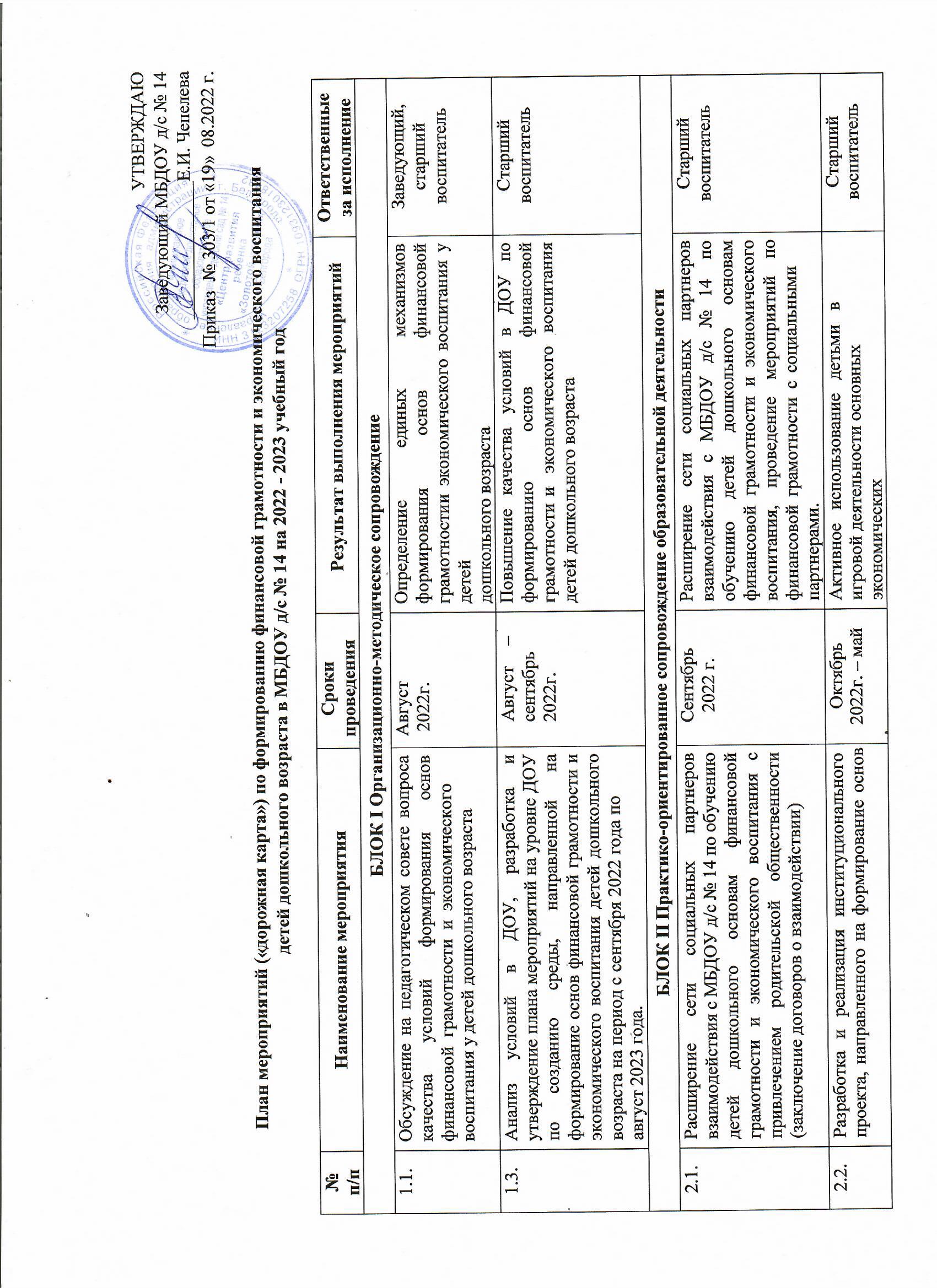 партнерами.Старший воспитатель2.2.Разработка и реализация институционального проекта, направленного на формирование основОктябрь2022г. – майАктивное использование детьми в игровой деятельности основных экономическихСтаршийвоспитательфинансовой грамотности и экономического воспитания детей дошкольного возраста «Первые шаги по ступенькам финансовой грамотности»2023 г.понятий и категорий. Приобретение дошкольниками первичного экономического опыты. Повышение педагогической компетентности родителей воспитанников поэкономическому воспитанию детей.Педагоги ДОУРазмещение информации в разделе «Приоритетные направления региона», вкладки. «Ранняя профориентация» материалов по формированию основ ранней профориентации у детей дошкольного возрастаНе менее 1 раза в кварталОбеспечение открытости информационного сопровождения мероприятий по формированию основ финансовой грамотности у детей дошкольного возрастаСтарший воспитатель2.3Посещение муниципальных методических объединений педагогических работников ДОООктябрь 2022г. – май 2023г.Повышение качества условий и содержания образования по формированию основ финансовой грамотности и экономического воспитания у детей дошкольного возраста.Старший воспитатель Педагоги ДОУ.2.4Проведение семинара для педагогов ДОУ по созданию среды, направленной на формирование финансовой грамотности и экономического воспитания детей дошкольного возраста «Обучение детей основам финансовойграмотности: проблемы и перспективы».Ноябрь2022г.Повышение качества реализации мероприятий по формированию основ финансовой грамотности и экономического воспитания детей дошкольного возрастаСтарший воспитатель2.5Организация обучения педагогических работников (курсы повышения квалификации), реализующих программы финансовой грамотности и экономического воспитаниядетей дошкольного возраста.Ноябрь2022г. –март 2023г.Повышение профессиональной компетентности педагогических работников.Старший воспитатель Педагоги ДОУ2.6Организация и проведение смотра-конкурса на лучшую игровую зону по финансовой грамотности «Экономическая азбука»Февраль2023г.Повышение профессиональной компетентности педагогических работников в части создания образовательных условий по формированию основ финансовой грамотности и экономического воспитания детейдошкольного возраста.Старший воспитатель Педагоги ДОУ.2.7Организация и	проведения конкурса среди педагогов ДОУ на лучшую методическуюФевраль2023г.Повышение компетентности педагогических работников в части создания условий иСтаршийвоспитательразработку по обучению дошкольников основам финансовой грамотности и экономического воспитания «Экономическая копилка».реализации содержания образования по обучению основам финансовой грамотности и экономического воспитания дошкольников.2.8Участие педагогов ДОУ в муниципальном конкурсе на лучшую методическую разработку по обучению дошкольников основам финансовой грамотности и экономическоговоспитания «Методическая копилка».Март 2023 г.Повышение компетентности педагогических работников в части создания условий и реализации содержания образования по обучению основам финансовой грамотности и экономического воспитания дошкольников.Старший воспитатель2.9Участие в муниципальном конкурсе для родителей и их детей «Мир финансов в мире детей».Апрель –май 2023 г.Повышение педагогической компетентности родителей воспитанников по формированию основ финансовой грамотности и экономического воспитания дошкольниковСтарший воспитатель Педагоги ДОУ2.10Проведение родительских собраний«Экономическое воспитание дошкольников: формирование предпосылок финансовой грамотности»Январь2023г.Повышение педагогической компетентности родителей воспитанников по формированию основ финансовой грамотности и экономического воспитания дошкольников.Старший воспитатель Педагоги ДОУ2.11Разработка раздела «Приоритетные направления региона и вкладки «Экономическое воспитание» на официальном сайте ДООНоябрь2022г.Обеспечение открытости информационного сопровождения мероприятий по формированию основ финансовой грамотности у детей дошкольного возрастаСтарший воспитательБЛОК III Мониторинг деятельностиБЛОК III Мониторинг деятельностиБЛОК III Мониторинг деятельностиБЛОК III Мониторинг деятельностиБЛОК III Мониторинг деятельности3.1Стартовый мониторинг изучения качества создания условий в МБДОУ д/с № 14 по формированию основ финансовой грамотности и экономического воспитания дошкольников.Сентябрь2022 г.Изучение состояния «как есть» в части создания условий в ДОУ по формированию основ финансовой грамотности и экономического воспитания дошкольников.Старший воспитательСтартовый мониторинг изучения уровня повышения квалификации педагогов ДОУ в данном направлении деятельности.Октябрь2022г.Изучение состояния «как есть» в части готовности кадров ДОУ реализовывать данное направление деятельности.Старший воспитательМониторинг выполнения мероприятий институциональной «дорожной карты»По меревыполнения мероприятияОтчет о выполнении мероприятия «дорожной карты» МБДОУ д/с № 14Старшийвоспитатель, педагоги ДООЕжеквартальный отчет об исполнении мероприятий муниципального плана20 сентября2022г.,Отчет о выполнении мероприятиймуниципального планаСтаршийвоспитатель20 декабря2022г.,20 марта2023 г.Итоговый мониторинг изучения качества создания условий (кадровых, материально- технических, психолого-педагогических) в МБДОУ д/с № 14 по формированию основ финансовой грамотности и экономического воспитания дошкольников.Июнь2023г.Изучение состояния «как стало» в части создания условий в ДОУ по формированию основ финансовой грамотности и экономического воспитания дошкольников.Старший воспитательИтоговый мониторинг изучение доли включенности педагогов, детей и их родителей в конкурсное движение по данному направлению.Август2023г.Определение результатов проведенной работы по итогам внедрения разработанных механизмов по формированию основ финансовой грамотности и экономическогоСтарший воспитательМониторинг размещения информации в разделе «Приоритетные направления региона», вкладки «Ранняя профориентация» материалов по формированию основ ранней профориентации у детей дошкольного возрастаАвгуст 2023г.Обеспечение открытости информационного сопровождения мероприятий по формированию основ финансовой грамотности у детей дошкольного возрастаСтарший воспитатель